Сообщение о возможном установлении публичного сервитутаВ соответствии со статьей 39.42 Земельного кодекса Российской Федерации Администрация муниципального образования "Жигаловский район" информирует о возможном установлении публичного сервитута.Цели установления публичного сервитута: размещение объекта связи (антенно-мачтового сооружения) в Жигаловском районе.Адрес или иное описание местоположения земельного участка, кадастровый номер участка, в отношении которого испрашивается публичный сервитут: публичный сервитут устанавливается в отношении земельного участка с кадастровым номером 38:03:010103:2101, с местоположением: Иркутская область, Жигаловский район, Рудовское муниципальное образование, площадью 222 кв.м.Заинтересованные лица могут ознакомиться с поступившим ходатайством об установлении публичного сервитута и прилагаемым к нему описанием местоположения границ публичного сервитута, подать заявление об учете прав на земельный участок  в администрации МО "Жигаловский район" по адресу: Иркутская область, п. Жигалово, ул. Советская, 25, каб 1. Срок приема заявлений: в течение 30 календарных дней со дня опубликования настоящего сообщения, с 8:00 до 12-00 и с 13-00 до 17-00 часов (кроме выходных и праздничных дней).Настоящее сообщение подлежит опубликованию в информационном листе «Рудовский вестник», размещению в информационно-телекоммуникационной сети «Интернет» на официальном сайте администрации  Рудовского МО http://rudovskoemo1663 ucoz.ru/, на официальном сайте администрации МО «Жигаловский район» http://zhigalovo.irkobl.ru/Описание местоположения границ публичного сервитута: согласно прилагаемым к настоящему сообщению графическому описанию местоположения границ публичного сервитута и перечню координат характерных точек этих границ.Приложение к Сообщению о возможном установлении публичного сервитутаСВЕДЕНИЯ О ГРАНИЦАХ ПУБЛИЧНОГО СЕРВИТУТА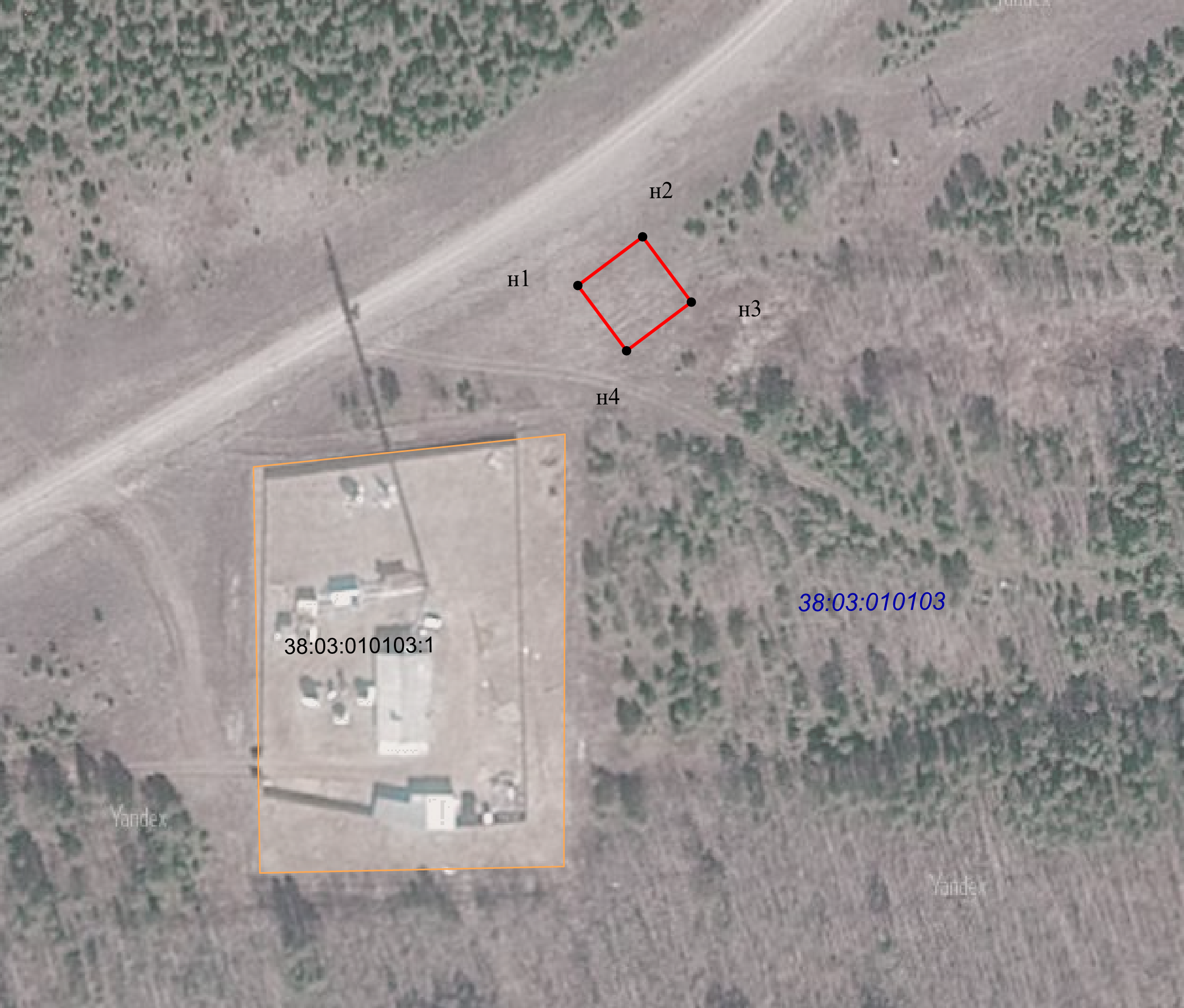 Масштаб 1:2 000Условные обозначения:		               - границы земельных участков, сведения о которых содержатся в ЕГРН               - проектные границы публичного сервитута     н1      - характерные точки границ публичного сервитута      38:03:010103:1 - кадастровый номер земельного участка, сведения о котором имеются в ЕГРНПлощадь публичного сервитута  222 к. мПлощадь публичного сервитута  222 к. мПлощадь публичного сервитута  222 к. м   Обозначение характерных точек границ публичного сервитутаКоординатыКоординаты   Обозначение характерных точек границ публичного сервитутаXY123н1660635,194194102,19н2660643,934194114,16н3660631,844194122,99н4660623,104194111,02н1660635,194194102,19Система координат:  МСК 38, зона 4Система координат:  МСК 38, зона 4Система координат:  МСК 38, зона 4Площадь, кв.м.Цель установления публичного сервитута222Для размещения сооружения связи